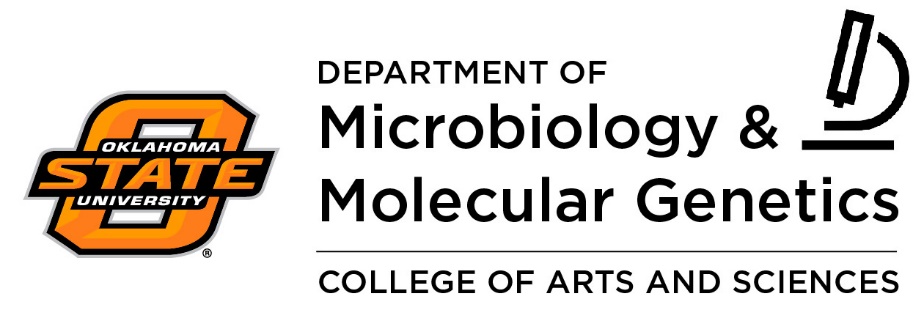 MICROBIOLOGY & MOLECULAR GENETICSDepartmental Journal ClubMICR 6120MondayNovember 5, 201811:30am-12:20pmHuman Sciences 326Presented byAce Mulliner 
Accelerated Masters Student"The DacB and DacC penicillin-binding proteins modify peptidoglycan crosslinking and allow Type IV pilus expression in Neisseria gonorrhoeae”
Kyle P. Obergfell, Ryan E. Schaub, Lauren L. Priniski, Joseph P. Dillard and H Steven Seifert 

Caitlin Karolenko 
PhD Student"Macromolecular acidic coating increases food shelf life by inhibiting bacterial growth"
Bjørn E. Christensen, Sabina P. Strand, Coraline Basset, Kåre A. Kristiansen,Ann-Sissel T. Ulset, Simon Balance, Per Einar Granum